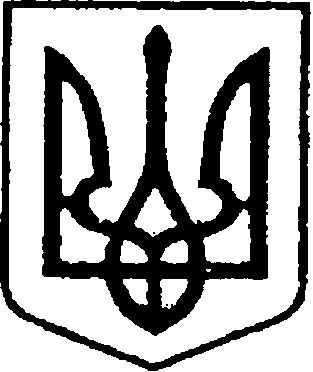 	          У К Р А Ї Н А          ЧЕРНІГІВСЬКА ОБЛАСТЬН І Ж И Н С Ь К А    М І С Ь К А    Р А Д А31 сесія VIII скликанняР І Ш Е Н Н Явід 20 червня 2023  року              м. Ніжин	                             № 34-31/2023У відповідності до статей 25, 26, 42, 59, 60, 73 Закону України «Про місцеве самоврядування в Україні», частини 1, 4 статті 11 Закону України «Про приватизацію державного та комунального майна», Регламенту Ніжинської міської ради Чернігівської області, затвердженого рішенням Ніжинської міської ради від 27 листопада 2020 року № 3-2/2020 (зі змінами), враховуючи лист Управління освіти від 11.04.2023 року № 01-10/524,  Ніжинська міська рада вирішила:	1. Включити до переліку об’єктів комунальної власності Ніжинської  міської територіальної громади, що підлягають приватизації в 2023 році, нежитлову будівлю, загальною площею 956,6 кв.м., що розташована за адресою: місто Ніжин, вулиця Шевченка, будинок 97Е.	2. Управлінню комунального майна та земельних відносин Ніжинської міської ради Чернігівської області підготувати рішення Ніжинської міської ради про приватизацію нежитлової будівлі, загальною площею 956,6 кв.м, що розташована за адресою: місто Ніжин, вулиця Шевченка, будинок 97Е.3. Офіційним засобом для розміщення інформації з питань приватизації об’єктів комунальної власності Ніжинської міської територіальної громади вважати офіційний сайт Ніжинської міської ради (www.nizhynrada.gov.ua).4. Начальнику відділу комунального майна Управління комунального майна та земельних відносин Ніжинської міської ради Чернігівської області Чернеті О.О. забезпечити оприлюднення даного рішення на офіційному сайті Ніжинської міської ради протягом п’яти робочих днів після його прийняття.5. Організацію виконання даного рішення покласти на першого заступника міського голови з питань діяльності виконавчих органів ради Вовченка Ф. І. та начальника Управління комунального майна та земельних відносин Ніжинської міської ради Чернігівської області Онокало І.А.6. Контроль за виконанням даного рішення покласти на постійну комісію міської ради з питань житлово-комунального господарства, комунальної власності, транспорту і зв’язку та енергозбереження (голова комісії – Дегтяренко В.М.).Міський голова			      	          		                Олександр КОДОЛАПро включення до переліку об’єктів комунальної власності Ніжинської міської територіальної громади, що підлягають приватизації у 2023 році, нежитлової будівлі, розташованої за адресою: місто Ніжин, вулиця Шевченка, будинок 97Е